木球场地器材标准前言木球运动是一种适合各种地貌的体育运动，木球运动尊重环境、崇尚自然，大部分的公园绿地、闲置草地、学校草地、桥下空间亦或是沙滩及雪地，随处都可以当做木球场。规划木球场时，可在不破坏公园、绿地、沙地等原有风貌基础上，围绕现有的湖泊、绿地、沙滩、山坡等，因地制宜或嵌入式的布局木球球道，树木和固定物也可做为天然障碍或球道的界线，因此没有两个球场是相同的。根据地形特点，主要有草地木球场和沙滩木球场，根据各地实际情况，可建设标准木球场和非标准木球场。草地木球场标准1.1草地木球场通则规范草地木球场得依地形、地势设计铺设球道，每个球道内设置有发球区、球道指示牌、旗帜标示、球门区，并可设计沙坑、水塘或保留大石、大树等做为障碍物。每个球道边缘可以杜鹃花、小黄杨等等低矮植栽做为球道边线标示，以营造球场花园化的概念。同时标准木球场应包含停车场、会馆、比赛球道、热身区、观众席、户外休息区以及相关对应设施等。非标准木球场至少得配置一个专用或公用的综合用房。    木球场分标准和非标准球场。标准草地木球场为12个（或其倍数）球道，球道宽度3～10米，合计线形长度700米以上的耐踩草地，非标准草地球场可设置3～6个球道，球道宽度3～7米，合计线形长度175～350米以上的耐踩草地。1.1.1草地木球场地选择原则1.1.1.1地形要求地形以平坦为主，可带小坡度为原则，木球场应保留一些自然的地形特征，例如水池、沙坑、树木和土堆等天然障碍。草的高度一般低于5厘米，以3～5厘米为最佳，可适当保留长草区。1.1.1.2球场位置可在社区闲置草地、公园绿地、沿河绿道、桥下空间亦或是树林、丘陵地等区域见缝插针式设置球道，尽量选择安静，且环境优美、舒适处。1.2草地木球场设施规划1.2.1 标准草地木球场球道1.2.1.1  十二个球道总长度须超过 700 米，且每一球道长度在30～130米之间。球道长度 30～50 米为短距离球道，球道长度51～80米为中距离球道 ，81～130 米为长距离球道 。1.2.1.2  每一球道宽度，可依地形规划，但最窄处不得少于3米，最宽处不得超过10米。中距离球道宽度4米以上，长距离球道宽度5米以上。1.2.1.3   实际球道长度量测，以发球线为起点并延着球道中心至球门中心点为丈量标准，弯道长度丈量方式相同。1.2.1.4   球道两侧边缘建议种植杜鹃、小黄杨等等经济、低矮植物，除可做为球道边线的标示外，也美化了场地，同时又可做为出界球的屏障，避免出界球轻易入侵邻近球道。若球道边缘不种植植物，需设置球道缓冲区，缓冲区宽度至少2米以上。1.2.1.5  十二个球道中，至少须有 4 个弯曲式球道。其中 2 个左弯道、2 个右弯道。每个弯曲式球道以一个转弯点为限，转弯点至球门中心原则上为 6～10 米的距离（若非国际木球场，不受此限）。弯曲式球道原则上需为前长后短之设置。1.2.1.6  十二个球道中至少需有2个短距离球道及2个长距离球道。1.2.1.7  每一球道发球区右侧处，均需设立球道指示牌，提供选手该球道长度、宽度、标准杆、球道俯视图等信息。1.2.1.8  每一球道起端，应设一横线为发球线，线长 2 米，横线两端向后划设 3 米的长方形范围称为发球区。发球线两端也可延长，在与球道线交界处以两个发球标志物取代。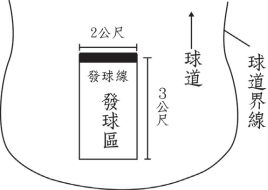 1.2.1.9  球道上以发球区为起始点开始，每 20 米一侧于线外一个球距以上的位置布置蓝色边线旗；转弯道转角的内角需导角约 15 厘米，并布置黄色转弯旗插在线上；球道底线两端的线外一个球距以上的位置布置红色底线旗。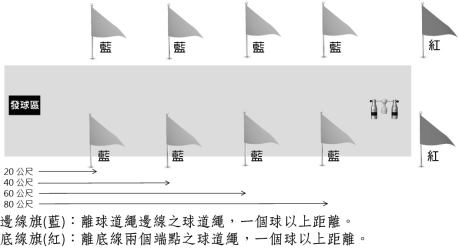 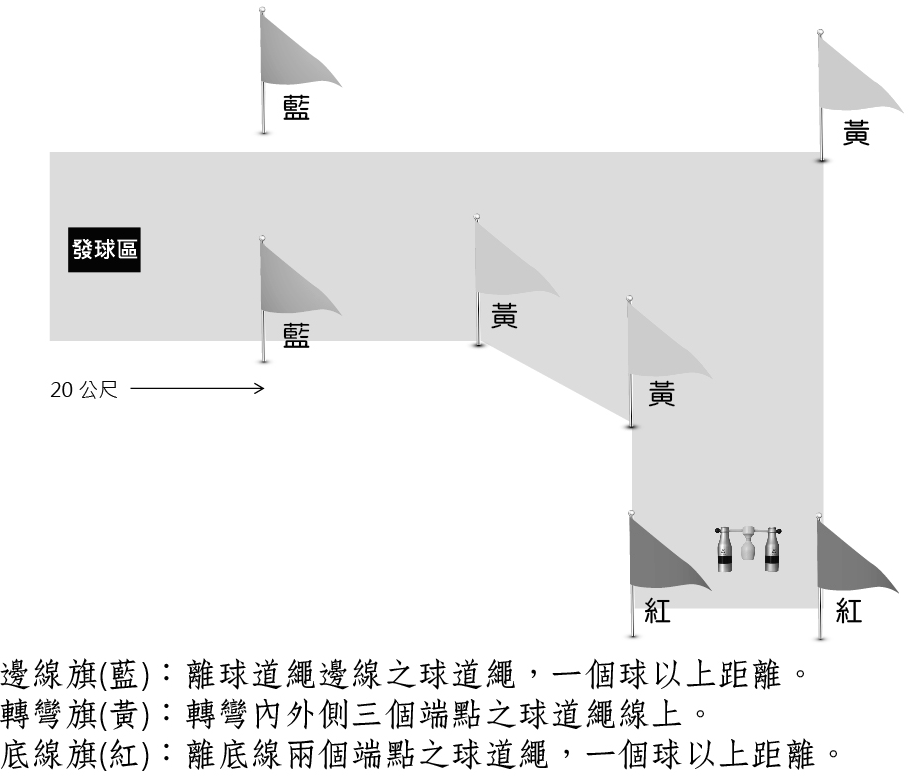 1.2.1.10 每一球道末端，应设有以球门为中心，直径 5 米的圆形球门区(其实是个球门区的概念，球门两侧若受地形影响，可以不受直径 5 米的限制)， 球门区须为平坦地形且能使球体停止于球门区内为原则。球门区后方距离球道边缘界线，另应有 2 米以上的缓冲地面。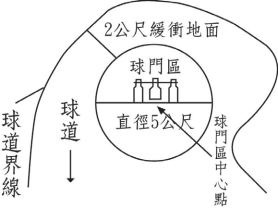                   1.2.1.11 球道界线可设永久或临时界线，临时界限为0.5厘米直径的白色或黄色圆绳。永久界线即可在每个球道边缘种植如杜鹃花、小黄杨等等低矮植栽做为球道边线标示。1.2.2 非标准草地木球场球道1.2.2.1 非标准草地木球场球道的数量、长、宽和形状可因地制宜，可根据场地条件设置3～6个球道、球道宽度3～7米、合计线形长度175～350米以上的耐踩草地。1.2.2.2 球道两侧边缘建议种植杜鹃、小黄杨等等经济、低矮植物，除可做为球道边线的标示外，也美化了场地，同时又可做为出界球的屏障，避免出界球轻易入侵邻近球道。若球道边缘不种植植物，需设置球道缓冲区，缓冲区宽度至少2米以上。1.2.2.3 每一球道发球区右侧处，均需设立简易球道指示牌，提供第几球道等信息。1.2.2.4 每一球道起端的发球线，以两个发球标志物标识。1.2.2.5 转弯道转角的内角，布置插在线上的黄色转弯旗；球道底线两端的线外一个球距以上的位置布置红色底线旗。1.2.2.6 每一球道末端，原则上应设有以球门为中心，直径 5 米的圆形球门区(其实是个球门区的概念，球门两侧若受地形影响，可以不受直径 5 米的限制)， 球门区须为平坦地形且能使球体停止于球门区内为原则。球门区后方距离球道边缘界线，原则上应有 2 米以上的缓冲地面。1.2.2.7 球道界线可设永久或临时界线，临时界限为0.5厘米直径的白色或黄色圆绳。永久界线即可在每个球道边缘种植如杜鹃花、小黄杨等等低矮植栽做为球道边线标示。沙滩木球场标准2.1沙滩木球场通则规范沙滩木球场得依沙滩、沙丘的地形、地势设计铺设球道，每个球道内设置有发球区、球道指示牌、旗帜标示、球门区，并可设计沙坑、水塘、简单障碍物或保留大石、大树、草地等做为障碍物。同时标准沙滩木球场应包含停车场、会馆、比赛球道、热身区、观众席、户外休息区以及相关对应设施等。非标准木球场至少得配置一个10平方左右的专用或共用的综合用房。    沙滩木球场分标准和非标准球场。标准沙滩木球场为6（或其倍数）个球道，球道宽度3～6米，合计线形长度300米以上的沙地；非标准沙滩球场可设置至少2～3个球道，球道宽度3～4米，合计线形长度100～150米以上的沙地。2.1.1沙滩木球场地选择原则2.1.1.1地形要求地形以平坦为主，可带小坡度为原则，木球场应保留一些自然的地形特征，例如水池、沙坑、树木和土堆等天然障碍，可适当保留草区。1.1.1.2球场位置可在沙滩、沙丘等区域设置沙滩球道，尽量选择安静，且环境优美、舒适处。非标准沙滩木球场也可嵌入在桥下空间或地下车库等处。2.2  沙滩木球场设施规划2.2.1 标准沙滩木球场球道2.2.1.1 六个球道总长度须超过 300 米，且每一球道长度在20～80 米之间。球道长度 20～35 米为短距离球道，球道长度36～55米为中距离球道 ，56～80 米为长距离球道 。2.2.1.2  每一球道宽度，可依地形规划，但最窄处不得少于 3米，最宽处不得超过6米。中距离球道宽度 3米以上，长距离球道宽度 4米以上。2.2.1.3   实际球道长度量测，以发球线为起点并延着球道中心至球门中心点为丈量标准，弯道长度丈量方式相同。2.2.1.4   球道两侧边缘可设置临时或固定边界。2.2.1.5  六个球道中，至少须有 2 个弯曲式球道。其中 1 个左弯道、1个右弯道。每个弯曲式球道以一个转弯点为限，转弯点至球门中心原则上为 5 米的距离（若非国际木球场，不受此限）。弯曲式球道原则上需前长后短之设置。2.2.1.6  六个球道中至少需有1个短距离球道及1个长距离球道。2.2.1.7  每一球道发球区右侧处，均需设立球道指示牌，提供选手该球道长度、宽度、标准杆、球道俯视图等信息。2.2.1.8  每一球道起端，应设一横线为发球线，线长 1.5 米，横线两端向后划设 2 米的长方形范围称为发球区。发球线两端也可延长，在与球道线交界处以两个发球标志物取代。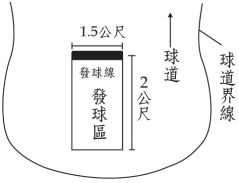 1.2.1.9  球道上以发球区为起始点开始，每 20 米一侧于线外一个球距以上的位置布置蓝色边线旗；转弯道转角的内角需导角约 15 厘米，并布置黄色转弯旗插在线上；球道底线两端的线外一个球距以上的位置布置红色底线旗。球门区以白色旗标识。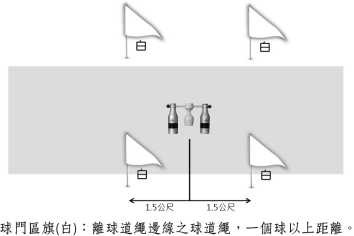 2.2.1.10 每一球道末端，应设有以球门为中心，直径 3 米的圆形球门区(其实是个球门区的概念，球门两侧若受地形影响，可以不受直径 3 米的限制)， 球门区须为平坦地形且能使球体停止于球门区内为原则。球门区后方距离球道边缘界线，另应有1 米以上的缓冲地面。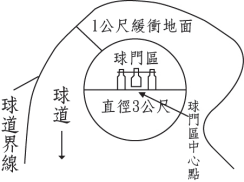                   2.2.1.11 球道界线可设永久或临时界线，临时界限为1厘米直径的白色或黄色圆绳。永久界线即可在每个球道边缘设定固定装置做为球道边线标示。    2.2.2 非标准沙滩木球场球道2.2.2.1 非标准沙滩球场可设置至少2～3个球道，球道宽度3～4米，合计线形长度100～150米以上的沙地。2.2.2.2 球道两侧边缘可设置永久界线，永久界线也可设置成能档出界球的屏障，这样可避免出界球轻易入侵邻近球道；若球道边缘没有档出界球的屏障，需设置球道缓冲区，缓冲区宽度至少2米以上。2.2.2.3 每一球道发球区右侧处，均需设立简易球道指示牌，提供第几球道等信息。2.2.2.4 每一球道起端的发球线，以两个发球标志物标识。2.2.2.5 转弯道转角的内角，布置插在线上的黄色转弯旗；球道底线两端的线外一个球距以上的位置布置红色底线旗。2.2.2.6 每一球道末端，原则上应设有以球门为中心，直径3米的圆形球门区(其实是个球门区的概念，球门两侧若受地形影响，可以不受直径 3 米的限制)， 球门区须为平坦地形且能使球体停止于球门区内为原则。球门区后方距离球道边缘界线，原则上应有 1.5 米以上的缓冲地面。2.2.2.7 球道界线可设永久或临时界线，临时界限为1厘米直径的白色或黄色圆绳。永久界线即可在每个球道边缘设置固态物做为球道边线标示。3  综合用房综合用房主要用于木球器材的放置，竞赛活动时可用作总记录处使用。4 户外休息区球道边或球道间安全处可设置数个具备遮荫效果的休息区，以提供球友短暂休息时使用。5 障碍物依照天然地形，球道内得规划保留树丛、岩石等天然障碍物以增加球道上击球的难度，也得以配合地形设置沙坑与水池等障碍物。6 排水系统条件允许情况下，希望具备优良排水系统，恶劣气候之下，避免场地积水。7 洒水系统条件允许情况下，为提供场地草皮优良的生长条件，球道上可设置有效率的洒水系统。8 灯光照明设备条件允许情况下，木球场的夜间照明应设置照明 500～1,000lux 的范围内，提供足够的亮度照明，以利夜间健身活动进行。            9  木球器材标准                             9.1  球具通则9.1.1 球具含球、球杆、球门等三件。9.1.2 比赛球具必须为相关机构审定标准检定合格的球具，参加国际竞赛，球具以当年度国际木球总会公告认证合格品牌为依据。9.2 球具规格9.2.1  球9.2.1.1 球须为圆型球体，且为木质制成， 直径 9.5±0.2 厘米；重量 350±80 克。9.2.1.2 球体上须标示号码及木球标志。9.2.1.3 球的形状与规格，如下图：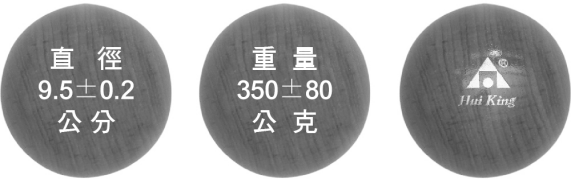 9.2.2 球杆9.2.2.1 球杆为 T 字型，球杆总重量约 800 克。9.2.2.2 球杆总长 85±15 厘米（含握杆和杆瓶部份）。9.2.2.3 球杆头的杆瓶长 21.5±0.5厘米；杆瓶头直径 3.5±0.1 厘米，杆瓶底装置一圆形橡胶垫，圆形橡胶垫直径6.6±0.2 厘米，高3.8±0.1 厘米。9.2.2.4 球杆形状与规格，如下图：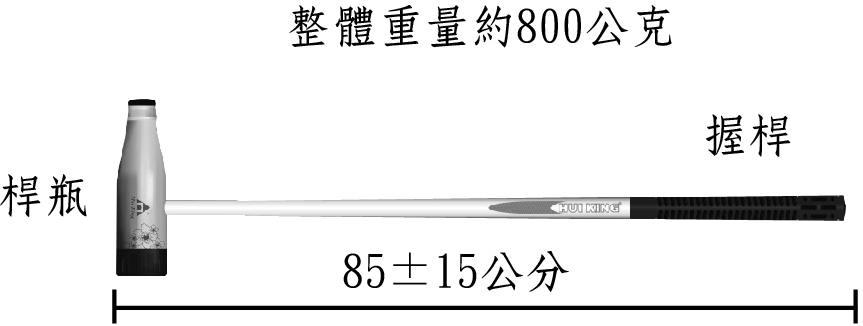 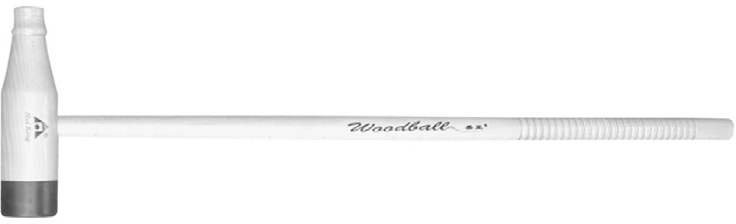 9.2.3 球门9.2.3.1 球门为  型。球门装置包含门柱、门杯、金属棒、栓头、橡胶管。9.2.3.2 球门以两支瓶状物为球门柱，固定于地面上，门柱内缘宽度为 15±厘米，球门中悬挂一门杯，门杯距地面 5±0.5 厘米。              9.2.3.3  球门上设置插孔，可设置球门旗，球门形状，如下图：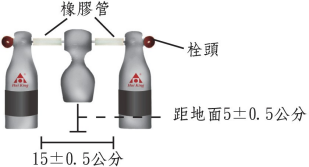 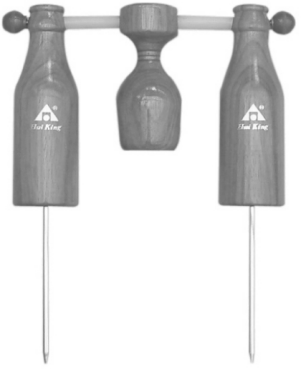 9.2.4 球门设备规格 9.2.4.1  门柱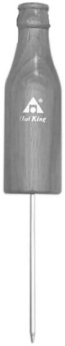 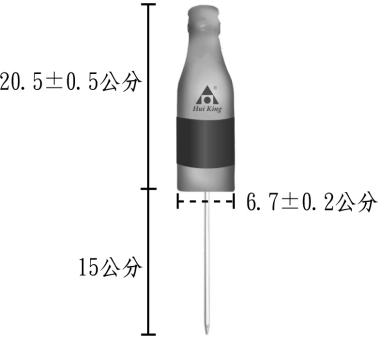  9.2.4.2  门杯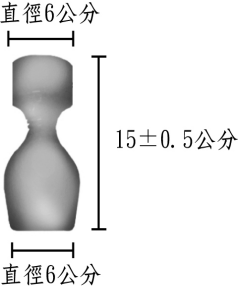 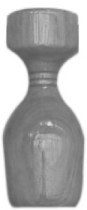 9.2.4.3  金属棒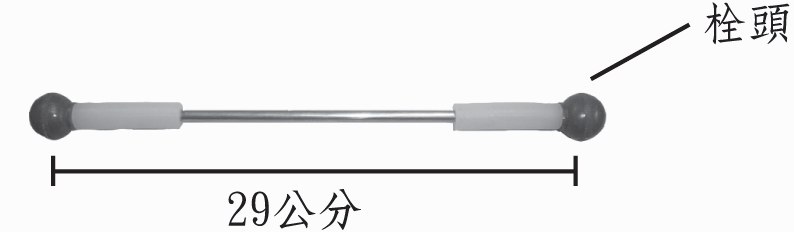 附件-场地相关图示说明1.草地木球场选择原则地形以平坦为主，可带小坡度为原则，木球场的基地应保留一些自然的地形特征，例如水池、沙坑、树木和土堆等天然障碍。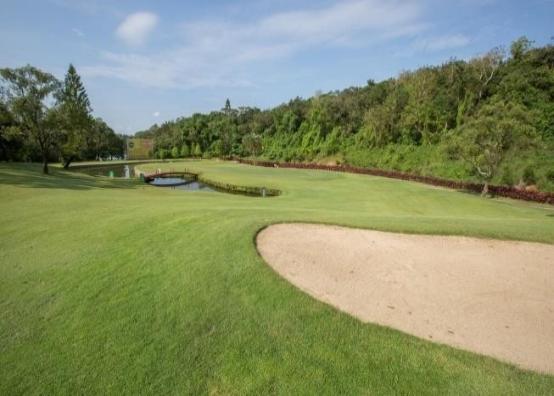 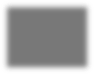 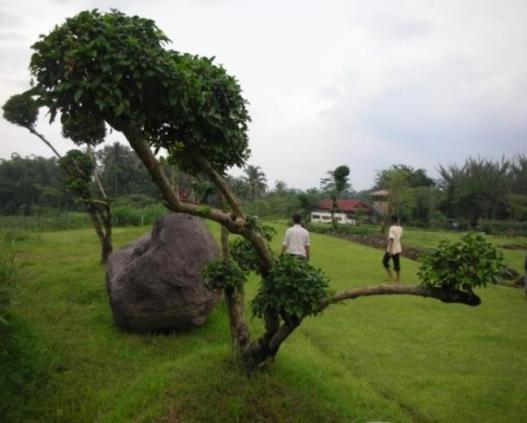 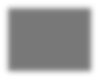 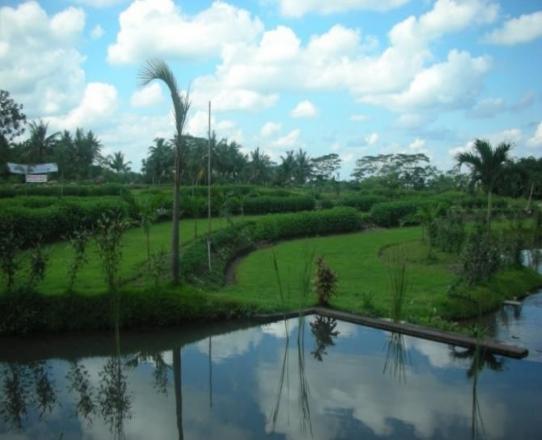 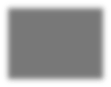 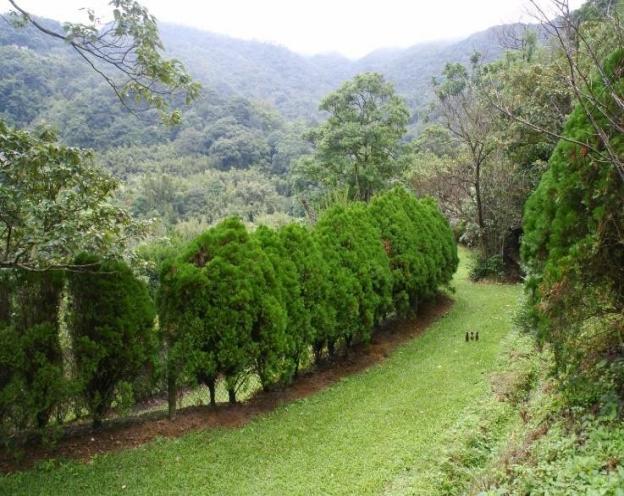 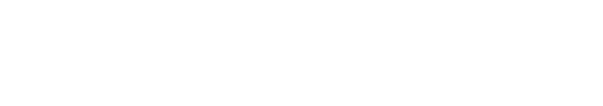 为安全起见，可植栽树丛作为球场球道间之屏障。2.草地球道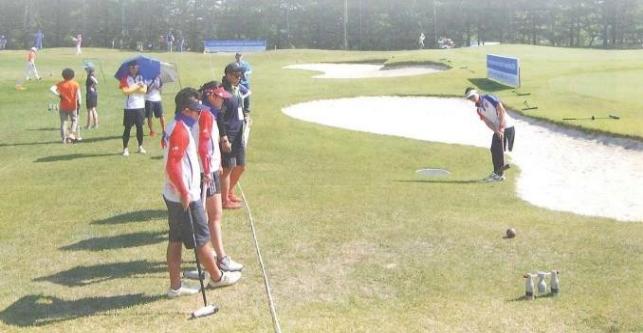 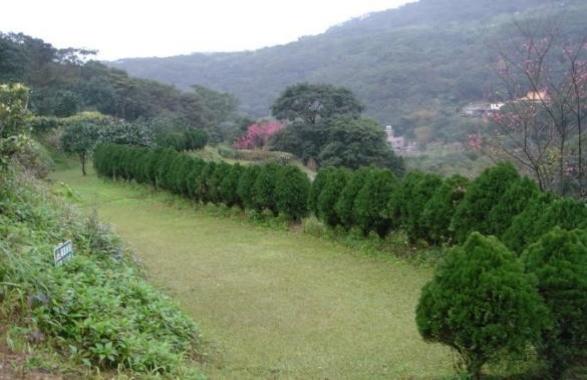 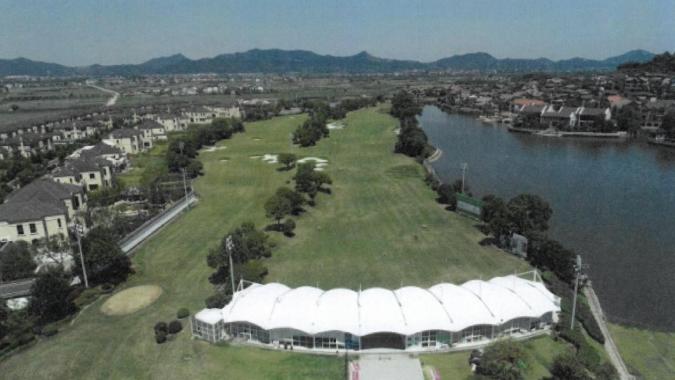 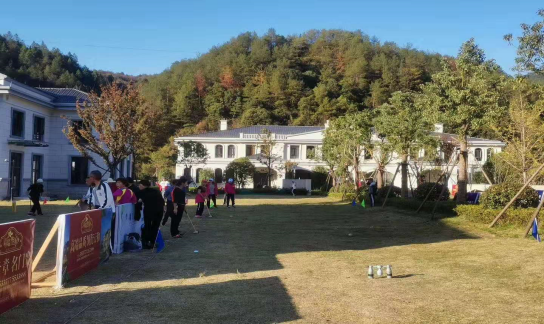 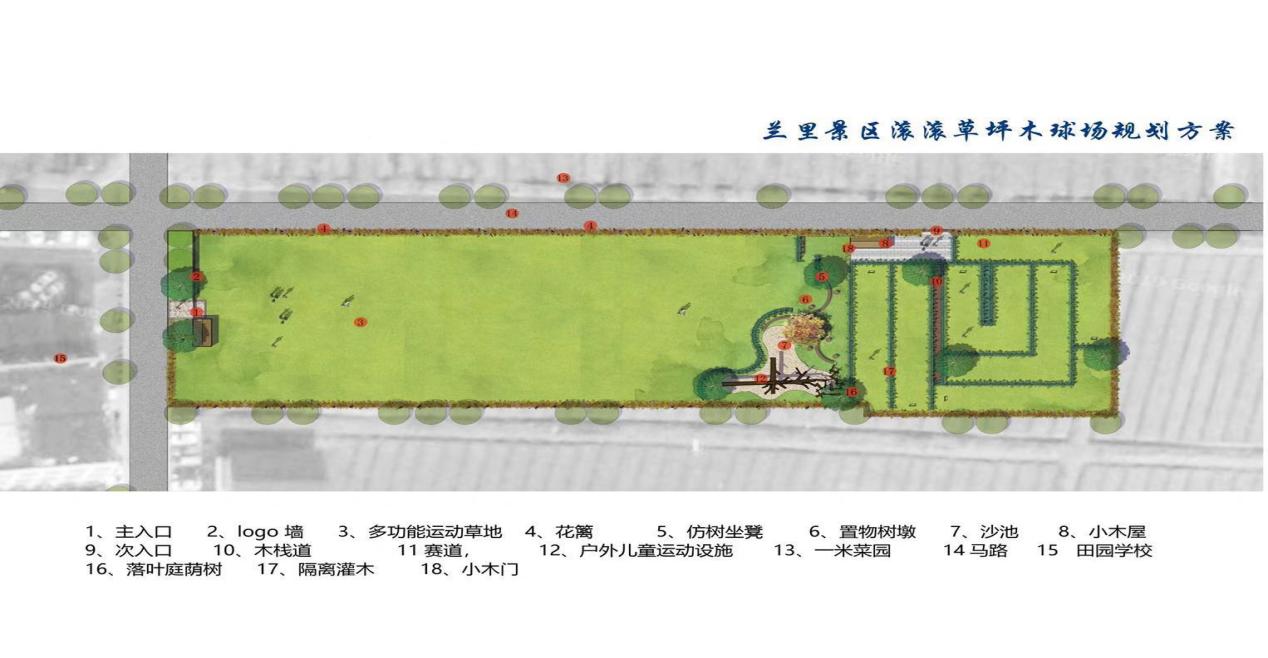 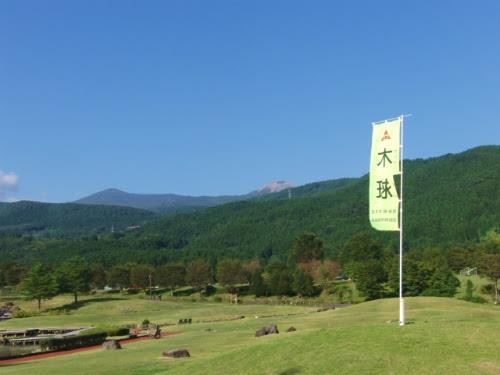 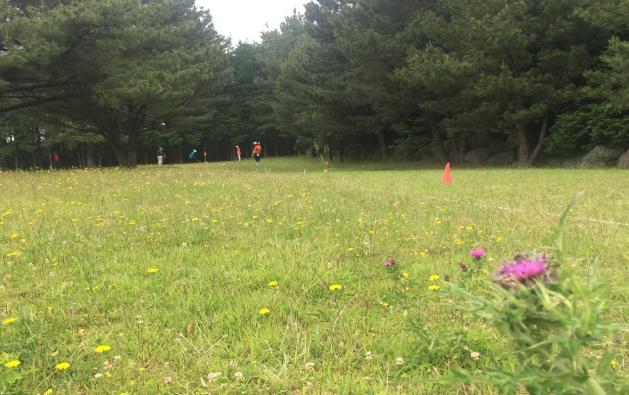 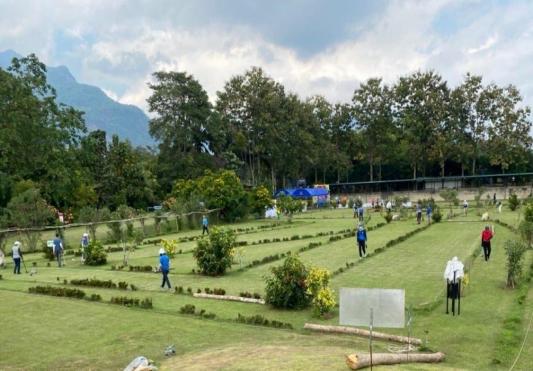 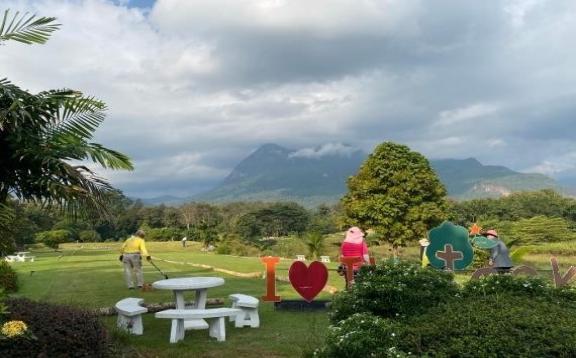 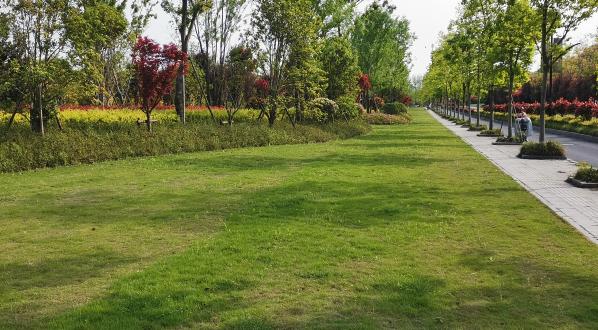 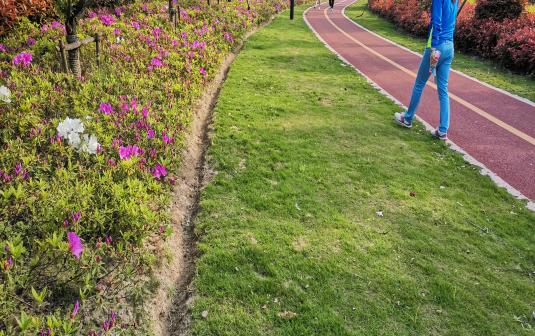 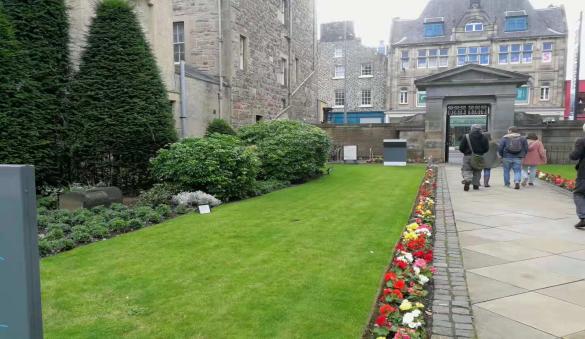 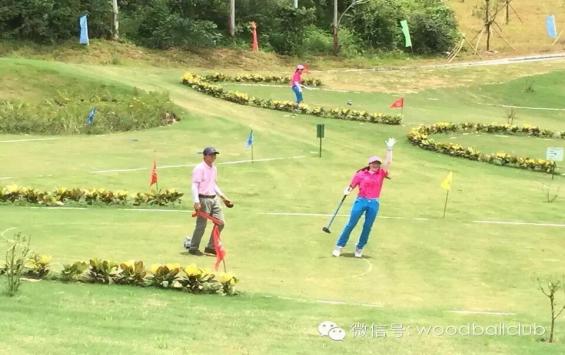 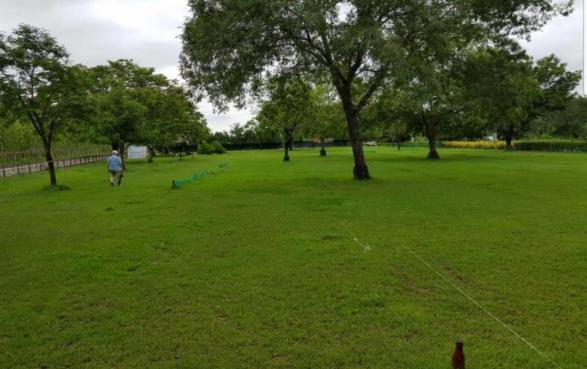 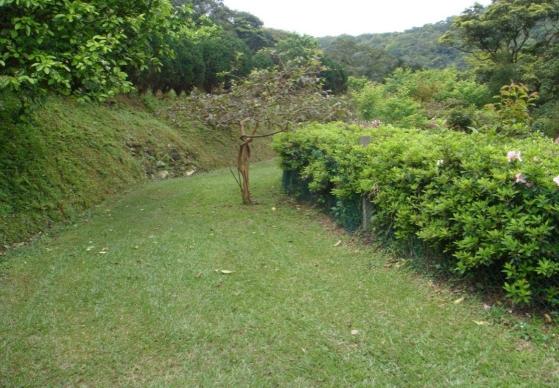 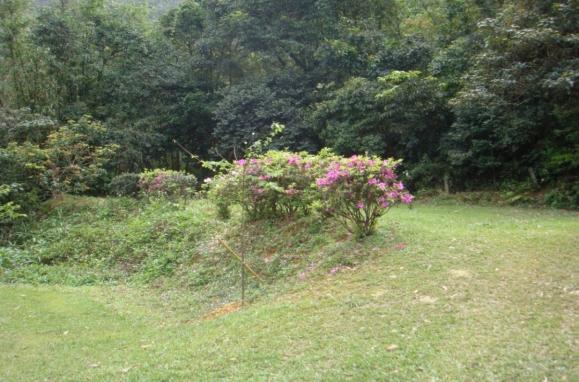 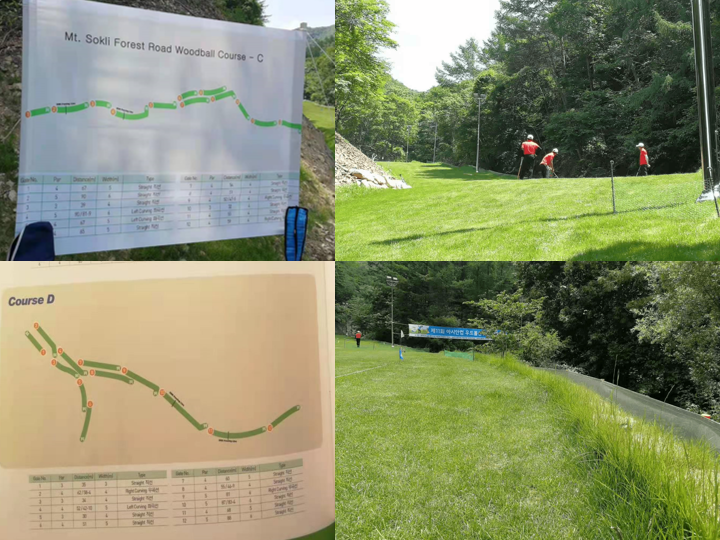 3.沙滩球道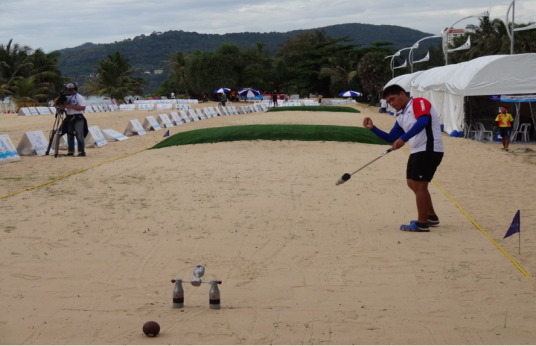 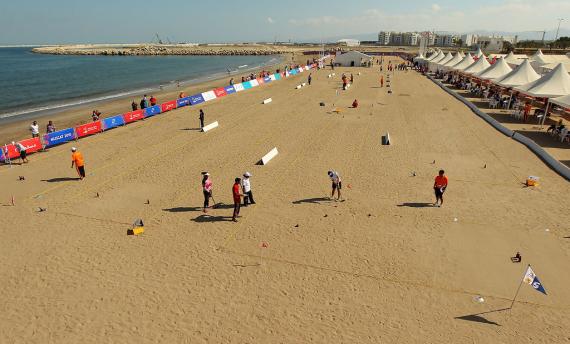 4.球道指示牌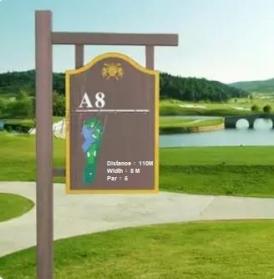 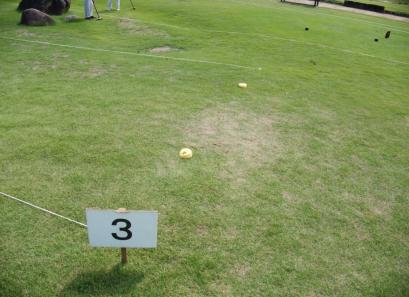 5.发球区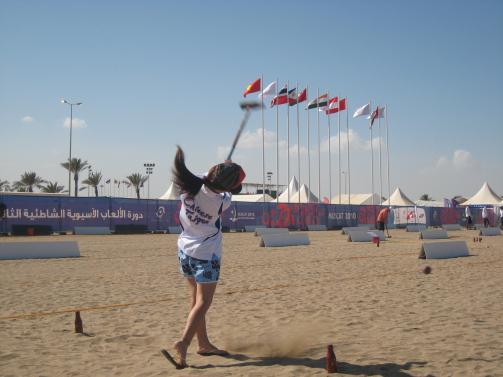 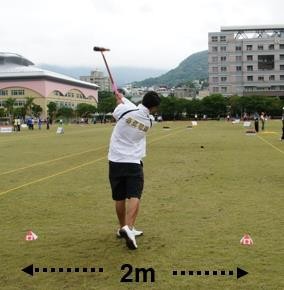 6.球门区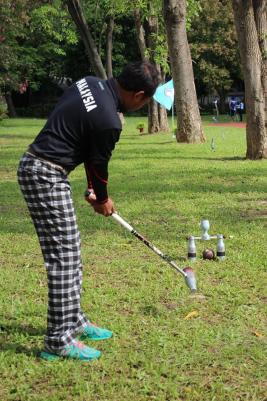 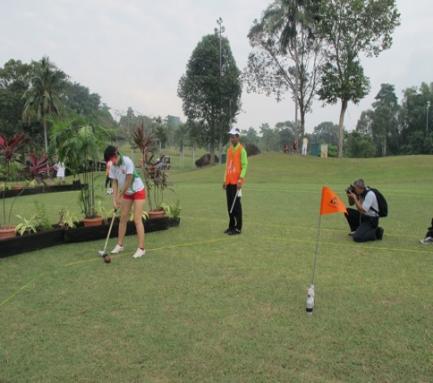 7.户外休息区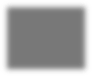 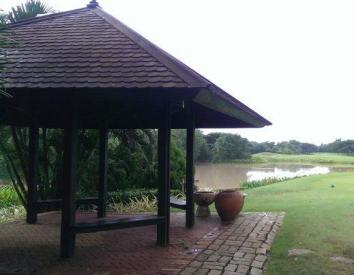 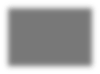 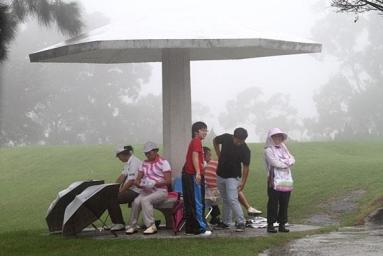 8.户外灯光照明设备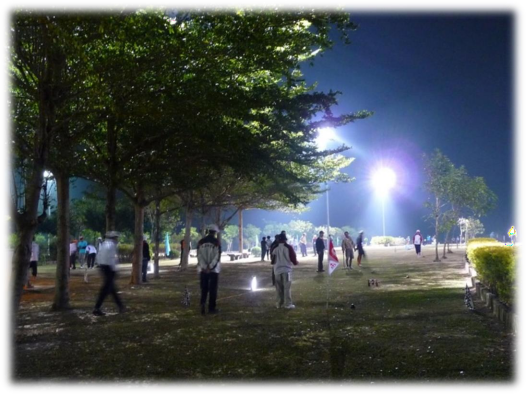 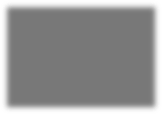 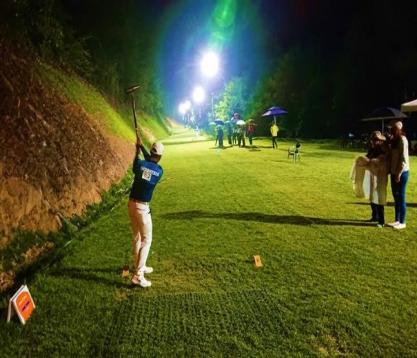 